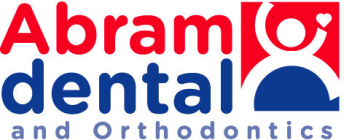 Patient InformationPatient Name:					__ Sex: F/M   Date of Birth: ___/___/___ SSN:			Phone: Home (____) _____-_______ Cell (____) _____-_______   Email:				______________Home Address:						____City/State:			______ Zip: ___________Emergency Contact:		_____		 ____________________ Phone:				_______Financial ResponsibilityName:___________________________________________________________ SSN: ________________ DOB: ___/___/___	Home Address: _________________________________________City/State______________________  ZIP:_____________Phone: Home (____) _____-______   Cell (____) _____-______   Work (____) _____-______ Email:______________________Relationship to Patient: ________________________________Employer: _________________________________________Insurance Name:____________________________ Subscriber I.D ____________________  Group Number:______________Insurance Phone Number: _______________________________Health HistoryHas there been a change in your health in the last year?........................................................................................	Yes	NoAre you being treated by a physician now? ………………………………………………………………………………………………………	Yes	No	 If yes, why? _________________________________________________________________Date of last medical exam:_________________ Date of last dental exam:________________________Have you had problems with prior dental treatment?.............................................................................................	Yes	No	If yes, explain:________________________________________________________________Are you in pain now?................................................................................................................................................	Yes	NoDo you have any ALLERGIES?...................................................................................................................................	Yes	No	If yes, please list _______________________________________________________________Women only: Are you or could you be pregnant or breastfeeding?.......................................................................	Yes	NoDo you have or have you had:Heart diseaseCancer/chemoRheumatic FeverStroke/Hardening of ArteriesAids or HIV	PacemakerEye diseaseThyroid, Adrenal  DiseaseDiabetes		High blood PressureVenereal Disease	Sickle Cell DiseaseAnemiaEpilepsy/SeizuresSkin DiseaseKidney, Bladder DiseaseAsthmaArthritis	Eye DiseaseStomach Problems/UlcersHepatitis/Liver DiseaseHemophiliaArtificial JointsOther:____________Are you taking:Tobacco in any form? ........................................... Yes             No        Recreational drugs? .................................     Yes	NoDrugs, medications? ............................................. Yes             No        Alcohol? ....................................................    Yes	NoOver-the-counter medicines (inc. aspirin), natural remedies? ................................................................................	 Yes	No	 Please list:_____________________________________________________________________ALL patients: Do you have/have you had ANY condition or medical problem NOT listed on this form? ……….......	  Yes	No	If yes, please explain:__________________________________________________________________________HOW DID YOU HEAR ABOUT US?Sign :_____________________ Friend/Relative:_______________ Employee/Representative:___________________ Insurance:____________ Poster:___________________ School:______________________ Other where?:___________________________________________________I have answered every question completely and accurately to the best of my knowledge.  I will inform my dentist of any change in my health and/or medication.Patient/Guardian signature: ________________________________________________________________ Date: ________________________